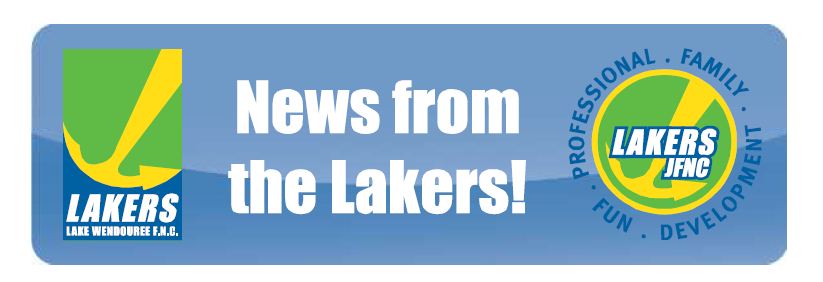 Welcome to season 2016 NEWLETTER 3 V’s BALLARAT STORMIt was a bit of a mixed up round with various teams playing different opposition due to other clubs not being able to field sides in all age groups. We are so lucky to have such a strong club at Lakers with great numbers and great kids and families in all age groups of Football and Netball. Last weekend we had super results for most teams with only a couple of sides going down after tough games. This week we welcome Darley Football/Netball Club who are making the trip up the highway. We remind all our players, volunteers and supporters to  keep in mind these important points:These are kids playing junior sportIt’s not the Olympics or the World CupCoaches and other helpers are ALL VolunteersUmpires are human and do their bestWe encourage support and cheering for Lakers, but NEVER booing or negative comments towards our opposition. We encourage FUN, DEVELOPMENT, FAMILY and PROFESSIONALISM 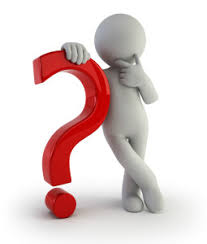 WHAT HAVE YOU DONE?What jobs have you volunteered for at the club to date?If the answer is none….THE TIME IS NOW. We pride ourselves on being a great ‘family club’ where everyone chips in and we operate like one big family – all helping where we can. As part of your registration at Lakers Junior Football and Netball Club the agreement was that EVERY family assist in a volunteer capacity at some stage through the year or they risk their child’s place at the club being re-considered. There are many roles that need to be filled each week and some of them, we only require you to do one x 2 hour block and you are done for the season!A HUGE THANK YOU to those that have assisted in a role so far…it is greatly appreciated. Unfortunately, we are often relying on the same people week in, week out to fill sometimes several roles over the week as others aren’t assisting. There are many weekly jobs for each team and across the club that you can do as a one off for 2 hours – time keeping, scoring, interchange, goal umpiring, working a shift in the canteen, working on the BBQ, tidying up the change rooms at the end of games and many more.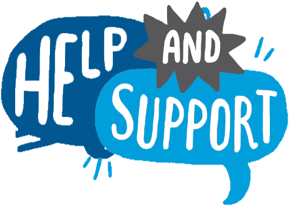 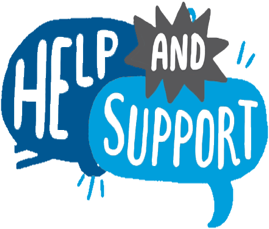 SPOTS NEEDING TO BE FILLED TRAINERS NEEDEDTrainer for U/11 netball2 x Trainers for U/17 Reserves football and 2 x Trainers for U/17 Seniors football. You could potentially share these roles with someone else if you couldn’t commit to every week. If you can help, please call Tulsa (trainers coordinator) on 0400 299 882. CANTEEN HELP NEEDEDSeveral spots in the canteen for the remainder of our home games. This week we require: 1 person on the BBQ from 8-10 1 extra person in the canteen from 12.30 to 2.30 and THREE people from 2.30-4.30. A reminder that older children are able to do these shifts if you think they are capable. If you can fill these spots or any of the others still needed names next to them, please contact Vicki on 0438 037 703. SOCIAL COMMITTEE COORDINATORWe are still seeking a Social Committee Coordinator who can oversea and organise our major fundraising function for the year and a couple of ‘get together nights’ – they will have full committee support and help with these things. If you can help with this role please email Lucy at lloader3005@outlook.comGAME DAY JOBSIf you are able to assist with a game day or even training night job – once, twice or for each game, please contact your child’s Team Manager…they will be thrilled to find a spot that you can help in. Team Managers for NETBALLU/11 Reserves: 	Kim Holloway		0418 121 225U/11 Seniors:		Narelle Greene	0403 993 016U/13 Reserves:	Sonia Bickley		0428 385 157U/13 Seniors:		Melissa Cassidy	0417 860 326U/15 Reserves:	Colleen Thompson	0409 049 157U/15 Seniors:		Kym Squire		0412 715 922U/17 Reserves: 	Jodie Gilbert		0438 301 027U/17 Seniors: 	Paula Bissinella	0406 639 645 Team Managers for FOOTBALLU/9 Reserves:		Mick Taylor		0438 501 557U/9 Seniors: 		Johnathon Crilly	0439 986 864U/11 Reserves:	Brad Birkett		0408 197 978U/11 Seniors:		Tanya Kinnane	0438 362 553		U/13 Reserves:	Shayne Dean		0408 546 778U/13 Seniors: 	Paul Broster		0409 356 745U/15 Reserves:	Craig Bennetts	0437 396 994U/15 Seniors: 	Amber Welsh		0400 551 002U/17 Reserves:	Helen Linahan	0408 170 935U/17 Seniors:  	Glen Raven		0400 987 550Child Safety Standards - WWCCIt is Lakers Junior commitment to Child Safety that ALL parents and volunteers involved with the club have a valid Working With Children’s Card (WWCC) and the details of these are provided to the club. This is an important mechanism to ensure children involved at our club are safe. Actions Required:Send a clear photo of your WWCC to Melissa Cassidy at landmcassidy@ncable.net.auPlease include your child’s name and age groupPlease go to the WWCC website and update your details to include Lakers as somewhere you volunteer. Information you will need is: 
Lake Wendouree Junior Football Netball Club       PO BOX 98Wendouree VIC 3355If you haven’t yet got a WWCC they can be obtained from the post office and are free of charge when you are a volunteer.  If you have provided your WWCC in 2018 and it is still in date, you don’t need to re-send. If you are a teacher or work in the police force, PLEASE NOTE that LEGISLATION HAS CHANGED AND YOU NOW NEED TO PROVIDE A WWCC. We appreciate your cooperation with this important way of ensuring we are being compliant and that we are protecting our children.“Laker’s Learners” 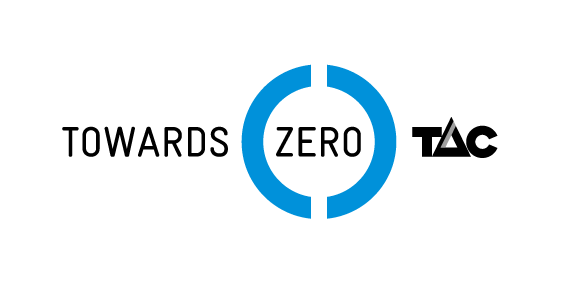 As we are focussed this season on road safety awareness 🚗 and developing not just great footballers and netballers, but also great drivers who are SAFE, SENSIBLE and EXPERIENCED in all conditions, we ask all our families with “Lakers Learners” to commit to having them drive to and from training and games every week ☑️. They’ll get some day ☀️ and night 🌙 driving and over the coming months definitely some wet weather conditions ⛈. Send in some snaps 📸 of your “Lakers Learners” driving to or from training or on game day!Player Health and WellbeingTrainers NEEDED – U/17 football & U/11 netballURGENT – Sports First Aid Trainers – U17 Football and U/11 Netball Please note that we still only have one first aid trainer volunteering for one grade of 17s football. To date we have had trainers from other grades, or qualified parents who have no children playing in that grade filling in. This is not sustainable, nor fair.  The role is not hard to do, but can have a significant impact on player health and safety if no first aid trainer is present.  The only requirement you need for the role is to have a current Level 2 First Aid and CPR certificate, which many parents have as part of their employment. And if you don’t have one, the Club is happy to pay for you to complete such, as well as any additional supports.  We need two volunteers for the 17 Reserves, and another volunteer to support Brooke in the 17 Seniors. Please contact Tulsa Andrews on 0400 299 882 if you can assist.First Aid Trainers Qualifications – Please note that the provision of first aid for all games of junior football and netball, is just that – first aid. The parents who volunteer to provide first aid support for your child’s game have a Level 2 Basic First Aid and CPR certificate, and are only qualified to provide first aid in the event of an injury during the game – they are not required to provided strapping, massage or diagnoses of any injury pre, during or post game.  And whilst some volunteers are health professionals, they are under no obligation to provide additional services above and beyond the roles they have volunteered for. Pre-existing injuries – If your child requires strapping for a pre-existing injury, it is the parents’ responsibility to arrange such as per the advice given by the health professional they have been liaising with.  The Club provides tape for first aid purposes only.Medical Conditions – If your child has a medical condition or severe allergy (eg: anaphylaxis, asthma, epilepsy, diabetes, heart or neurological condition) that may require specific management, additional care or monitoring, we ask that you liaise with the first aid trainer of your child’s game to inform them of any relevant information to ensure your child’s ongoing health and safety whilst they play.Round 3 RESULTS  V’s Ballarat Storm / Mt ClearFOOTBALL RESULTSU/11 SeniorsLake Wendouree 	7.4-56		defeated 	Storm	2.3-75Goals: A. Wiltshire 5, H. Birkett 2Best Players: C. Salter, C. Kinnane, S. Gibson, J. Nijam, A. WiltshireU/13 ReservesLake Wendouree	 8.9-57 		defeated 	Storm	 2.7-19Goals: E. Dartnell 3, C. Jenkins 2, W. Reid, A. Gray, N. McDonaldBest Players: A. Gray, W. Reid, C. Jenkins, E. Dartnell, C. Barbera BorchersU/13 Seniors – NO GAMEU/15 Reserves – NO GAMEU/15 Seniors – NO GAME
U/17 ReservesLake Wendouree	6.12-48		defeated by 	 Storm		3.14-92Goals: J. Leech, J. Kirby, R. Hibburt, J. Antonio, R. Rees, D. CassidyBest Players: J. Jarred, T. Sporton, D. Cassidy, J. Leech, J. Sevior, O. ConnorsU/17 SeniorsLake Wendouree	3.10-28		defeated by	Mt Clear	5.7-37Goals: L. Bear 2, J. BallantyneBest Players: B. Scott, S. Butler, M. Wuordol, C. Bath, P. Corbett, L. BearNETBALL RESULTS U/11 Reserves NetballLake Wendouree	5	defeated 	Storm		1Awards: Lucy Alcock, Lyla Sheehan, Isabelle Harrison, Pippa Bawden U/11 Senior NetballLake Wendouree	20	defeated 	Storm		3Awards:  Kate Mitchell, Ella Greene, Grace Greene, Clementine NashU/13 Reserves NetballLake Wendouree	14	defeated  	Storm		13Awards: Emmerson O’Gorman, Keira Speechley, Lexie Young, Molly CooperU/13 Senior NetballLake Wendouree	37 	defeated 	Storm		8Awards: Milla Quinlan, Winnie Taylor, Audrey Geyle, Abbie Cooper U/15 Reserves NetballLake Wendouree	39	defeated 	Storm		6Awards: Lily Davis, Harmonee Towk, Mia Carter, Polly ThompsonU/15 Senior NetballLake Wendouree	 43	defeated	Storm		 19Awards: Bella Clark, Tess Squire, Laura O’ConnorU/17 Reserves NetballLake Wendouree	31	defeated	Storm		19Awards: Cassidy Spratling, Keely Ashton, Rhyley Bath, Freya ValpiedCanteen and BBQ Please find below the roster for those who are rostered on for the canteen and the BBQ this coming Saturday – 12th May at the Lakers Canteen. If you are unable to complete your shift, we ask that you please arrange a swap or replacement with someone else. If you can fill one of the highlighted spots or have any questions or problems, please call Vicki Dekker on: 0438 037 703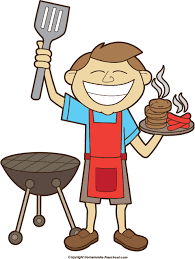 BBQ		8.00 am – 10.00 am 	Jayne Humphries					Matt Young					Gav Nash					Person neededCANTEEN	8.30 am – 10.30 am	Georgie Thompson					Mel O’Sullivan					Penny Murphy		10.30 am – 12.30 am	Jane Valpied					Amie Marshall					Kylie Campbell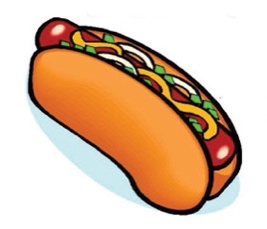 					Freya Valpied		12.30 pm – 2.30 pm	Tracey Anderson					Liz Girdwood					Kath Davis					Person needed		2.30 – 4.30		Person needed					Person needed					Person neededTHIS WEEK: ROUND 4 – Sunday 12th May Darley at HOMEFOOTBALL – Reminder that it’s GREEN shorts this week for home game. Good luck, play fair and have fun!U/9 FOOTBALL - Our “Littlest Lakers” are underway playing some on Friday nights. They are all doing a fabulous job, developing their skills, having fun and even singing the song after a win. It would be great to get some of our older players and families there to support them – they’d love to see the older players cheering them on. This week they play at the Alfredton Oval – 6pm for U/9 Reserves and 7pm for U/9 SeniorsIt is our first time to host the under 9’s on a Friday night in 2 week’s time on the 17th May.It would be great to get as much help on the night for the Canteen and to get behind and cheer on the under 9’s.This week our U/9 footballers were very lucky to have  North Melbourne AFLW player, Kaitlyn Ashmore take them for training. THEY HAD A BALL. A big thank you to Kaitlyn for her time. 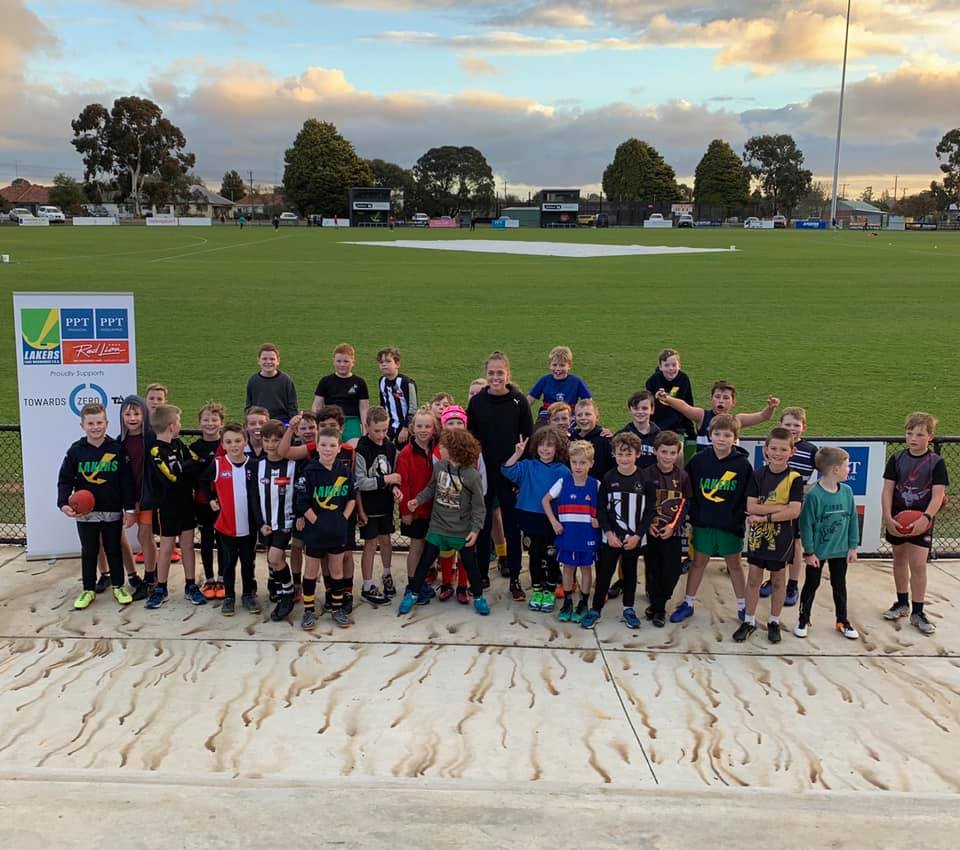 NETBALL – Good luck to all our girls this week. Reminder that the U/11’s are permitted to wear a WHITE long sleeve top and BLACK skins underneath their dresses if they wish. CommunicationIt is essential that families are able to access the latest information about what is happening at the club and any changes on a regular basis. The best ways to do this are by adding our “Team App” to your smartphone, ‘liking’ us on Facebook and Instagram and checking our website (www.lwfc.com.au) and ensuring that we have an email address we can forward newsletters and other important information to. It is easiest to email us at lakersjuniors@hotmail.com.au or email Lucy Loader (Secretary) directly on lloader3005@outlook.com if you have questions or queries and we will respond as soon as possible, or call one of the relevant people whose contact details you will find on the webpage. If you would like your email address added to the data base to receive weekly newsletters – please email Lucy on lloader3005@outlook.com to advise. THANK YOU. Lost PropertyPLEASE, PLEASE, PLEASE ensure all your children’s property is clearly named. Lost property is kept in the club trailer, so if you have something missing, please check in there. MerchandiseAll merchandise that has been previously ordered online has arrived and should have been collected last week or over the weekend. If you ordered and paid for any merchandise and you haven’t collected it yet, please contact Helen Linahan on 0408 170 935After lots of interest, we have opened the sale of beanies and scarves. They can be ordered on www.tickethost.com.au – “Buy Ticket”, search “Lake” and then go ahead with order. Orders will close by 17th of May.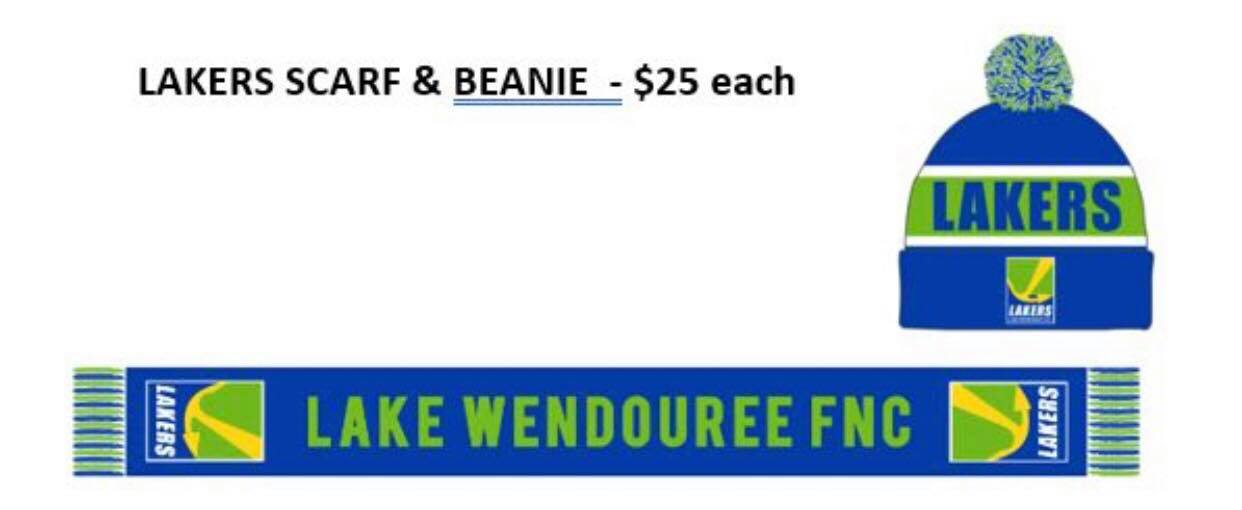 The club also has some limited stock of polos and hoodies – if you would like to purchase one, please contact Ellen O’Connell on 0417 344 640We also have a sale on compression pants – from $75 to $55 – contact Ellen if interested in purchasing. Lachie’s Legacy 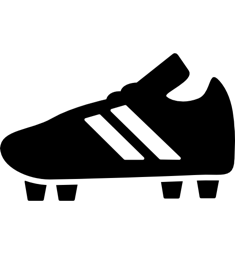 As previous corresponded to club members, Lakers Football/Netball Club “Lachie’s Legacy” is a foundation set up following the sudden passing of local footballer Lachie Poulter. You can read more about “Lachies Legacy” on their facebook page. 

Lakers Football/Netball Club have decided to donate to Lachie’s Legacy in the form of old footy boots or runners that no longer fit our players. We ask that you rummage through your shoe cupboard and if you have any boots or runners (in good condition) that no longer fit or are not used we ask that you bring them along to the club and place them in the big blue tub in the Senior change rooms. Our donation as a club will hopefully provide much needed boots and runners to underprivileged families. Thank you SOCIAL FUNCTION ORGANISER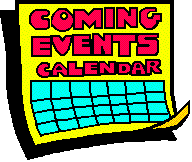 We are looking for someone to assist us with organising our Lakers Junior Social functions for the rest of the season. It isn’t a hard job – just booking in and organising our MAJOR social function for the year and one or two other nights, eg. Casserole night, pizza night. If you can help, please let Lucy know via email lloader3005@outlook.comIMPORTANT: PLEASE PUT ON YOUR CALENDAR: 
Event: 		Carmen’s Road Safety When:		Tuesday 4th June - 6:00 – 7:00pm – ClubroomsWho: 	John Maher, Award winning International Keynote Speaker (Australian of the year – 2015)Invited: 	U/17 football and U/17 netball, U/19 football and U/19 netball and any other    players and families that are interested in listening to John’s story and important message. What: 		John’s true-life story may say save your life. 
Carmen’s Road Safety presentation is widely recognised as the best road safety message available to schools, clubs, and to corporate Australia Victoria is experiencing its worst year on the roads in 10 years John will share his story about family, heartbreak, love and hopeREMINDERSFooty Jumpers & DressesFooty jumpers and netball dresses should only be worn at the game, and removed after you have played if boys and girls are staying at the oval/netball courts for long periods after they have played.They are not to be worn at footy training, but the club does have old playing jumpers (smaller sizes) for sale at $20 each if you wish to wear the clubs colours at training.TapePlease note that the trainers will not supply boys with tape to hold down their laces during the season. If your son requires tape please ensure that you supply your own and that at the end of the game tape is disposed off in the bins rather than left on the floor.RubbishPlease ensure that all rubbish be it in the rooms or around the grounds is disposed off in the bins rather than left on the floor or around the oval.Lost propertyPlease make sure that you keep items of clothing in a secure location and remember to collect your articles of clothing after you have played.Any missing articles of clothing etc. can be found in the lost and found tub located in the trailer.SkinsSkins have become more popular in recent years as the boys try to emulate their favourite players. The BFNL have a policy that skins must be skin colour. Boys who wear the incorrect skins will be unable to take the field without removing the skins.U/11 netballers are permitted to wear black skins and white long sleeve tops under their dresses on colder days. 